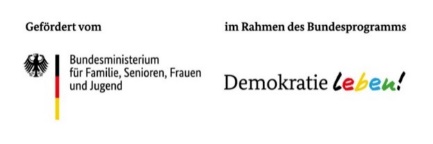 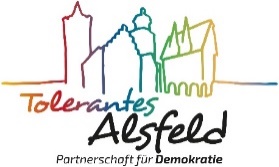 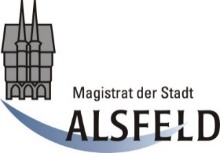 Zielgruppen:
(Bitte ankreuzen)Erreichte Teilnehmer/innen*Definition des statistischen Bundesamtes:
Zu den Personen mit Migrationshintergrund gehören all jene, „die nach 1949 auf das heutige Gebiet der Bundesrepublik Deutschland zugezogen sind, alle in Deutschland geborenen Ausländer/-innen und alle in Deutschland mit deutscher Staatszugehörigkeit Geborene mit zumindest einem zugezogenen oder als Ausländer in Deutschland geborenen Elternteil.“Mit meiner Unterschrift bestätige ich die Richtigkeit der vorstehenden Angaben.Partnerschaft für Demokratie
Lokale Koordinierungsstelle AlsfeldFulder Tor 28
36304 Alsfeld Stammblatt_Auswertung 
für die Einzelprojekte im Rahmen der Partnerschaft für Demokratie AlsfeldName des Einzelprojekts:Antragsteller:Anschrift:Ansprechpartner:E-Mail:Telefon:Jugendliche in strukturschwachen RegionenJugendliche aus „bildungsfernen“ Milieusextremistisch orientierte Jugendliche Jugendliche bis 27 JahreKinderEltern und andere ErziehungsberechtigteErzieher/innen, Lehrer/innen und andere pädagogische FachkräfteMultiplikatoren/innenLokale einflussreiche staatliche und zivilgesellschaftliche AkteureSonstige (bitte benennen)Wie schätzen Sie die Resonanz und Beteiligung der Zielgruppe ein? In welcher Weise wurde/n die Zielgruppe/n beteiligt?Bewerten Sie die im Rahmen des Projekts erfolgte Zusammenarbeit mit den beteiligten Kooperationspartnern.Bewerten Sie das Ergebnis des Projekts anhand der im Förderantrag angegebenen SMARTen - ZieleBewerten Sie das Ergebnis des Projekts anhand der im Förderantrag angegebenen SMARTen - ZieleSpezifisch: Angestrebte Ziele genau beschreiben.SMessbar: Konkrete Kriterien ernennen, wie Erreichen der Ziele festgestellt wirdMAttraktiv: Motivation definieren, warum man das Ziel erreichen will.ARealistisch: Ziele sollten ambitioniert, aber unter den gegebenen Umständen erreichbar sein.RTerminiert: Konkreten Zeitpunkt festlegen, wann Ziel erreicht wird.TNach Art der ZielgruppeAnzahl der erreichten TNKinder Jugendliche bis 27 JahreEltern und andere ErziehungsberechtigteErzieher/-innen, Lehrer/-innen, Sozialpädagog(inn)enMultiplikator(inn)enLokale einflussreiche und deutungsmächtige AkteursgruppenSonstige (bitte benennen)gesamtNach AlterAnzahl der erreichten TNUnter 6 Jahre6 – 13 Jahre14 – 17 Jahre18 – 21 Jahre22 – 26 Jahre27 – 45 Jahre46 – 65 JahreÜber 65 JahregesamtNach weiteren AngabenAnzahl der erreichten TNmännlichweiblichweiterekeine Angabegesamtmit Migrationshintergrund*ohne MigrationshintergrundgesamtWurde Öffentlichkeitsarbeit für das Projekt betrieben? In welcher Form?Schlussfolgerungen/ Perspektiven aus der Umsetzung des Projekts.Ort:Datum:Vorname, Name:Funktion:Unterschrift